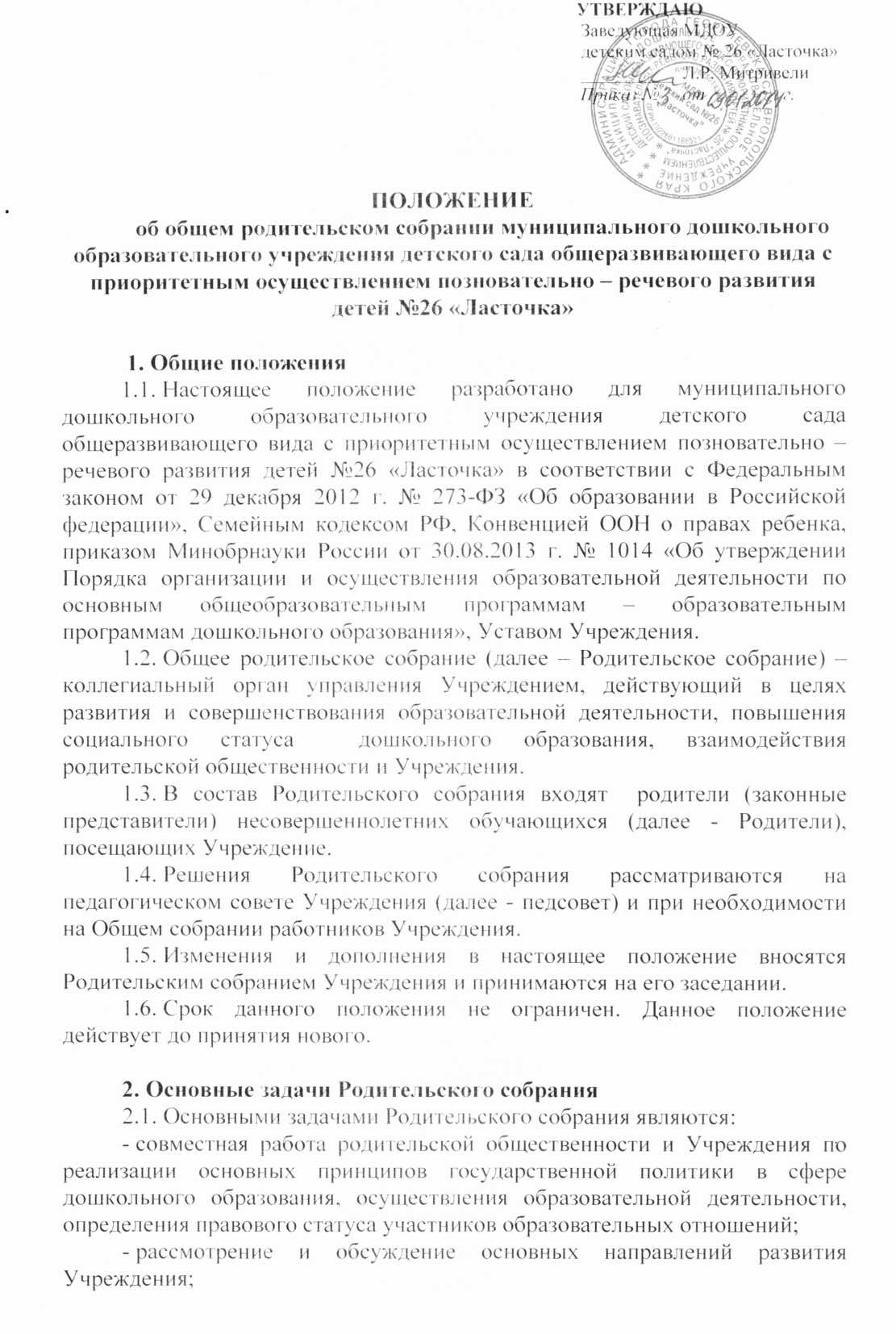 - обеспечение психолого-педагогической поддержки семьи и повышения компетентности Родителей в вопросах развития и образования, охраны и укрепления здоровья детей;- обсуждение и обсуждение дополнительных услуг в Учреждении; - координация действий общественности и педагогических работников Учреждения по вопросам осуществления образовательной, административной, финансово-экономической деятельности. 3. Функции Родительского собрания3.1. Родительское собрание Учреждения: - выбирает Родительский комитет (далее - Совет родителей) Учреждения; - знакомится с Уставом, лицензией на осуществление образовательной деятельности, с учебно-программной документацией и другими документами, регламентирующими организацию и осуществление образовательной деятельности, присмотр и уход за воспитанниками Учреждения, касающимися взаимодействия с родительской общественностью, поручает Совету родителей решение вопросов о внесении в них необходимых изменений и дополнений; - изучает основные направления деятельности Учреждения для формирования основы физического, нравственного и индивидуального развития личности ребенка, вносит предложения по их совершенствованию; - заслушивает ежегодный публичный отчет руководителя Учреждения,  вопросы, касающиеся содержания, форм и методов образовательного процесса, планирования образовательной деятельности Учреждения; - обсуждает проблемы организации дополнительных образовательных, оздоровительных услуг воспитанникам в Учреждении; - заслушивает информацию педагогических, медицинских работников о состоянии здоровья детей, ходе реализации адаптированных образовательных программ, результатах готовности детей к обучению в школе,  итогах учебного года; - решает вопросы оказания помощи педагогам Учреждения в работе с семьями, находящимися в социально опасном положении;- вносит предложения по совершенствованию образовательной деятельности в Учреждении; - участвует в планировании совместных с родителями мероприятий в Учреждении: групповых родительских собраний, общих родительских собраний, Советов родителей групп, Дней открытых дверей  и др.; - принимает решение об оказании помощи Учреждению в укреплении материально-технической базы, благоустройстве и ремонте помещений, детских игровых площадок и территории силами родительской общественности; - планирует организацию развлекательных и спортивных мероприятий с детьми, обеспечение их подарками к Новому году и к другим праздникам; - принимает решение об оказании благотворительной деятельности, направленной на развитие Учреждения, улучшение условий организации обучения и воспитания детей с ограниченными возможностями здоровья, детей-инвалидов образовательной деятельности. 4. Права Родительского собрания 4.1. Родительское собрание имеет право:- выбирать Родительский комитет (далее - Совет родителей) Учреждения; - требовать от Совета родителей Учреждения выполнения и контроля выполнения его решений;- наделять председателя Совета родителей полномочиями по заключению от имени Родителей воспитанников Учреждения договоров по оказанию услуг Учреждению в вопросах охраны Учреждения, сохранения безопасности воспитанников.4.2. Каждый член Родительского собрания имеет право: - потребовать обсуждения Родительским собранием любого вопроса, входящего в его компетенцию, если это предложение поддержит не менее одной трети членов собрания; - при несогласии с решением Родительского собрания высказывать свое мотивированное мнение, которое должно быть занесено в протокол. 5. Организация управления Родительским собранием 5.1. В состав Родительского собрания входят все Родители воспитанников Учреждения. 5.2. Родительское собрание избирает из своего состава Совет  родителей Учреждения. 5.3. Для ведения заседаний Родительское собрание из своего состава выбирает председателя и секретаря сроком на 1 учебный год. Председателем, как правило, может быть избран председатель Совета родителей Учреждения. 5.4. В необходимых случаях на заседание Родительского собрания приглашаются педагогические, медицинские и другие работники Учреждения, представители общественных организаций, Родители, представили Учредителя. Необходимость их приглашения определяется председателем Совета родителей Учреждения. 5.5. Общее Родительское собрание  ведет заведующая Учреждением совместно с председателем Совета родителей Учреждения. 5.6. Председатель Родительского собрания: - обеспечивает посещаемость Родительского собрания совместно с председателями Советов родителей групп; - совместно с заведующей Учреждением организует подготовку и проведение Родительского собрания; - совместно с заведующей Учреждением  определяет повестку дня заседаний Совета родителей;- взаимодействует с председателями Советов родителей групп; - взаимодействует с заведующей Учреждением  по вопросам ведения собрания, выполнения решений. 5.7. Родительское собрание работает по плану, являющемся приложением годового плана работы Учреждения. 5.8. Родительское собрание собирается не реже двух раз в год, групповое Родительское собрание - не реже одного раза в полугодие. 5.9. Заседания Родительского собрания правомочны, если на них присутствует не менее половины всех Родителей Учреждения. 5.10. Решение Родительского собрания принимается открытым голосованием и считается принятым, если за него проголосовало не менее двух третей присутствующих. 5.11. Организацию выполнения решений Родительского собрания осуществляет Совет родителей Учреждения совместно с заведующей Учреждением или Советами родителей групп. 5.12. Непосредственным выполнением решений Родительского собрания  занимаются ответственные лица, указанные в протоколе заседания Родительского собрания. Результаты докладываются Родительскому собранию на следующем заседании.6. Взаимосвязи Родительского собрания с органами управления Учреждения6.1. Родительское собрание взаимодействует с Советом родителей Учреждения, педагогическим советом Учреждения.7. Ответственность Родительского собрания 7.1. Родительское собрание несет ответственность: - за выполнение закрепленных за ним задач, прав и функций; - соответствие принимаемых решений законодательству РФ, локальным нормативным актам Учреждения. 8. Делопроизводство Родительского собрания 8.1. Заседания Родительского собрания оформляются протоколом, который ведется в электронном виде с последующей распечаткой на бумажном носителе. 8.2. Протоколы подписываются председателем и секретарем Родительского собрания.8.3. Нумерация протоколов ведется от начала учебного года. Протоколы Родительского собрания нумеруются, прошнуровываются, скрепляются подписью заведующей Учреждением и печатью Учреждения в конце текущего учебного года.8.4. В журнале учета протоколов фиксируется: - дата проведения заседания Родительского собрания;- повестка дня.8.5. Журнал учета протоколов Родительского собрания нумеруется постранично, прошнуровывается, скрепляется подписью заведующей Учреждением и печатью Учреждения. 8.6. Журнал учета протоколов Родительского собрания хранится в делах Учреждения 5 лет и передается по акту (при смене руководителя, при передаче в архив). 8.7. Журналы учета протоколов Родительских собраний групп хранятся у воспитателей групп с момента комплектации группы до выпуска детей в школу.